Практическое занятие Порядок выполнения работы1. С помощью справочных пособий по алгебре повторить:а) правила действий над обыкновенными дробями;б) формулы сокращенного умножения;в) способы разложения выражения на множители;г) правило сокращения дробей;д) абсолютная и относительная погрешность.2. Изучить условие заданий для практической работы.3. Оформить отчет о работе.Варианты практической работыВариант 11. Вычислите значение выражения:  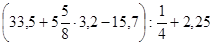 2. Разложите на множители: (х-5)*2-16.3. Округлите число   с точностью до одной десятой и вычислите абсолютную и относительную погрешность.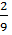 4. Дано: а = 16,1213    х ≈ 16,121Найти: абсолютную погрешность.5.Представьте число  в виде десятичной дроби, округлите его до сотых долей и найдите относительную погрешность.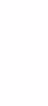 6.Дано число: 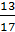 Приближенное значение его 0,77.Найдите: абсолютную   и  относительную погрешности.7.Какое из трех приближенных значений числа  точнее?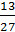 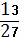 а1 ≈ 0,4; а2 ≈ 0,48; а3 ≈ 0,482.8.Дано: а = 5,125  в = 0,00738.Найти: а+в;  а-в. Вариант 21. Вычислите значение выражения:  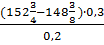 2. Упростить выражение: (C+2)(C-3) - (C-1)*2.3. Округлите число   с точностью до одной десятой и вычислите абсолютную и относительную погрешность.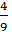  4.Дано: а = 21,42181   х ≈ 21,422Найти: абсолютную погрешность.5.Представьте число  в виде десятичной дроби, округлите его до сотых долей и найдите относительную погрешность.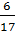 6.Дано число: 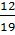 Приближенное значение его 0,63.Найдите: абсолютную  и  относительную погрешности.7.Какое из трех приближенных значений числа  точнее?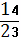 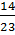 а1 ≈ 0,6; а2 ≈ 0,61; а3 ≈ 0,605.8.Дано: а = 8,975  в = 0,00298.Найти: а+в;  а-в.  Вариант 31. Вычислите значение выражения:  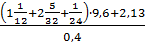 2. Упростить выражение: 4ав+2(а + в)*2.3. Округлите число   с точностью до одной десятой и вычислите абсолютную и относительную погрешность.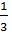 4.Дано: а = 12,132219    х ≈ 12,132Найти: абсолютную погрешность.5.Представьте число  в виде десятичной дроби, округлите его до сотых долей и найдите относительную погрешность.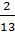 6.Дано число: 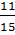 Приближенное значение его 0,73.Найдите: абсолютную и относительную погрешности.7.Какое из трех приближенных значений числа  точнее?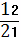 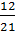 а1 ≈ 0,5; а2 ≈ 0,57; а3 ≈ 0,572.8.Дано: а=2,589  в=0,00132Найти: а+в;  а-в.  Вариант 41. Вычислите значение выражения:  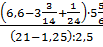 2. Упростить выражение: 3(х + у)*2 – 6ху3. Округлите число   с точностью до одной десятой и вычислите абсолютную и относительную погрешность.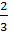 4.Дано: а = 21,34286    х ≈ 21,343Найти: абсолютную погрешность.5.Представьте число  в виде десятичной дроби, округлите его до сотых долей и найдите относительную погрешность.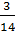 6.Дано число: 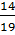 Приближенное значение его 0,74Найдите: абсолютную  и относительную погрешности. 7.Какое из трех приближенных значений числа  точнее?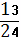 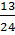 а1 ≈ 0,5; а2 ≈ 0,54; а3 ≈ 0,541.8.Дано: а=5,349   в=0,00787Найти: а+в;  а-в. Контрольные вопросы1. Какие числа называются: а) натуральными, б) целыми, в) рациональными, г) иррациональными, д) действительными? Как обозначаются множества этих чисел?2. Сформулируйте определение: а) абсолютной, б) относительной погрешности?3. Сформулируйте определение границы: а) абсолютной, б) относительной погрешности.4. Правила записи десятичной периодической дроби в виде обыкновенной дроби.5. Что называется комплексным числом?